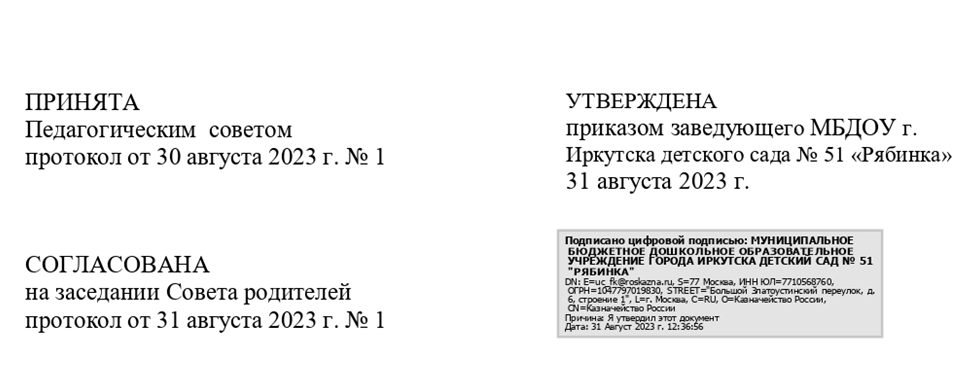 ПОЛОЖЕНИЕо взаимодействии с семьями воспитанников Муниципального бюджетного дошкольного образовательного учреждения города Иркутскадетского сада № 51 «Рябинка»1. Общие положения1.1. Настоящее Положение (далее Положение) о взаимодействии с семьями воспитанников  МБДОУ г. Иркутска детский сад № 51 «Рябинка» (далее - Учреждение) разработано в соответствии  с действующими правовыми и нормативными документами системы образования: Федеральный Закон от 29.12.2012 г. № 273 - ФЗ «Об образовании в Российской Федерации»,  Приказ Минобрнауки России от 07.10.2013 г. № 1155 «Об утверждении федерального государственного образовательного стандарта дошкольного образования с изменениями и дополнениями от 21 января 2019 г., 8 ноября 2022 г.; Федеральная образовательная программа дошкольного образования, утвержденаприказом Министерства просвещения РФ от 25.11.2022 № 1028; Федеральная адаптированная образовательная программа дошкольного образования, утверждена приказом Министерства просвещения РФ от 24.11.2022 № 1022; Приказом Министерства просвещения РФ от 31 июля 2020 г. № 373 «Об утверждении Порядка организации и осуществления образовательной деятельности по основным общеобразовательным программам - образовательным программам дошкольного образования», Семейным Кодексом Российской Федерации и Уставом Учреждения.1.2. 2. Цели и задачи взаимодействия с семьями2.1. Главными целями взаимодействия педагогического коллектива ДОО с семьями обучающихся дошкольного возраста в соответствии с п.26 ФОП ДО являются: - обеспечение психолого-педагогической поддержки семьи и повышение компетентности родителей (законных представителей) в вопросах образования, охраны и укрепления здоровья детей младенческого, раннего и дошкольного возрастов;- обеспечение единства подходов к воспитанию и обучению детей в условиях ДОО и семьи; повышение воспитательного потенциала семьи.2.2. Достижение этих целей осуществляется через решение основных задач:1) информирование родителей (законных представителей) и общественности относительно целей ДО, общих для всего образовательного пространства Российской Федерации, о мерах господдержки семьям, имеющим детей дошкольного возраста, а также об образовательной программе, реализуемой в ДОО;2) просвещение родителей (законных представителей), повышение их правовой, психолого-педагогической компетентности в вопросах охраны и укрепления здоровья, развития и образования детей;3) способствование развитию ответственного и осознанного родительства как базовой основы благополучия семьи;4) построение взаимодействия в форме сотрудничества и установления партнерских отношений с родителями (законными представителями) детей младенческого, раннего и дошкольного возраста для решения образовательных задач;5) вовлечение родителей (законных представителей) в образовательный процесс.3. Принципы работы ДОУ3.1. Дошкольное учреждение при построении взаимодействия с родителями (законными представителями) придерживается принципов:1) приоритет семьи в воспитании, обучении и развитии ребенка: в соответствии с Законом об образовании у родителей (законных представителей) обучающихся не только есть преимущественное право на обучение и воспитание детей, но именно они обязаны заложить основы физического, нравственного и интеллектуального развития личности ребенка;2) открытость: для родителей (законных представителей) доступна актуальная информация об особенностях пребывания ребенка в группе; каждому из родителей (законных представителей) предоставлен свободный доступ в ДОО; между педагогами и родителями (законными представителями) осуществляется обмен информацией об особенностях развития ребенка в ДОО и семье;3) взаимное доверие, уважение и доброжелательность во взаимоотношениях педагогов и родителей (законных представителей): при взаимодействии педагог придерживается этики и культурных правил общения, проявляет позитивный настрой на общение и сотрудничество с родителями (законными представителями); 4) индивидуально-дифференцированный подход к каждой семье: при взаимодействии необходимо учитывать особенности семейного воспитания, потребности родителей (законных представителей) в отношении образования ребенка, отношение к педагогу и ДОО, проводимым мероприятиям; возможности включения родителей (законных представителей) в совместное решение образовательных задач;5) возрастосообразность: при планировании и осуществлении взаимодействия педагоги учитывают особенности и характер отношений ребенка с родителями (законными представителями), прежде всего, с матерью (преимущественно для детей раннего возраста), обусловленные возрастными особенностями развития детей.1.5. Взаимодействие педагогов с семьями воспитанников проходит в рабочее время.4. Организация работы по взаимодействию4.1. Разрабатывается план работы по организации взаимодействия ДОУ с семьями воспитанников на учебный год членами педагогического коллектива: воспитателями, специалистами. В годовой план ДОУ включен раздел Взаимодействие с родителями, который утверждает Педагогический совет дошкольного образовательного учреждения. Его содержание определяется задачами, стоящими перед ДОУ и конкретными условиями работы, учитываются интересы родителей через итоговое анкетирование по итогам учебного года.4.2. Взаимодействие с родителями осуществляется по направлениям:Информационно–аналитическое направление подразумевает, в первую очередь трансляцию (демонстрацию) положительного образа ребенка, благодаря чему между родителями и педагогами складываются доброжелательные отношения.  Ознакомление педагога с проблемами семьи в вопросах воспитания ребенка, работу диагностическую, в которую    входят показатели заинтересованности родителей образовательной  деятельностью ДОУ, динамикой развития ребёнка, уровень участия в делах ДОУ, изучение особенностей семей и запросов родителей  в предоставлении образовательной услуги; уровень удовлетворённости качеством образовательных услуг. Познавательное направление имеет содержательный характер, подразумевает консультирование, обучение конкретным приемам и методам воспитания и развития ребенка в разных видах детской деятельности, что позволяет включать родителей в следующие виды взаимодействия: проведение общих и групповых родительских собраний, консультаций; организацию с участием родителей выставок; проведение  Дней открытых дверей, родительских клубов, гостиных; участие родителей в подготовке и проведении совместных мероприятий и в создании развивающей предметно-пространственной среды; сопровождение семей, нуждающихся в психолого-педагогической поддержке; организацию наглядно-информационной работы в виде оформления родительских уголков, папок-передвижек, альбомов, фотовыставок, газет и др.; трансляция родителями лучших образцов семейного воспитания.Организационно-досуговое направление включает работу по организации совместных мероприятий с родителями и воспитанниками: участие в познавательно-интеллектуальных и спортивных мероприятиях, проведение праздников, организация театральных постановок, реализация совместных проектов.Организационно-управленческое направление включает участие родителей в работе общественного управления ДОУ.4.3. Методы и приемы сотрудничества ДОУ с семьей: • методы активизации: выявление и формирование запроса родителей, поиск форм и методов реализации, корректировки; • методы организации совместной деятельности (планирование, организация и контроль); • методы формирования рефлексии (самоанализ и самооценка, коллективное обсуждение результатов сотрудничества, экспертная оценка).4.4. Организация методической работы с педагогами в вопросах взаимодействия с семьями воспитанников: семинары-практикумы, консультации для педагогов (подготовка и проведение родительских собраний, повышение активности родителей и формирование ценностно-ориентированного общения детей и взрослых в семье и детском саду, рекомендации по подготовке и проведению нетрадиционных форм работы с родителями, современные методики воспитания и обучения детей).4.5. Формы взаимодействия педагогического коллектива с семьямиАнкетирование, опросы с использованием Гугл-форм.Дистанционно- информационное просвещение-взаимодействие посредством Использование электронных образовательных ресурсов Клуб родительских встреч в рамках единого консультационного дня«Островок сотрудничества «Рябинка»Мастер – классы со специалистами дошкольного учреждения.Совместные мероприятия по приобщению к культуре народовСовместные мероприятия по театрализации Совместные спортивные мероприятия для каждой  возрастной группы.Акции социальные.Тематические выставки совместного творчества детей и родителей.Тематические встречи с социально- образовательными  партнерами.Тематические фотоколлажи, фотогаллерреи.Информационно-новостная тумба. Информационный стенд «О здоровье всерьез».5. Внешнее и внутреннее взаимодействие с семьями5.1. Внутреннее взаимодействие - активное взаимодействие всех участниковобразовательных отношений в дошкольном образовательном учреждении, формирование партнерского сообщества работников, детей и их родителей (законных представителей) воспитанников.5.2. Условия внутреннего взаимодействия:• создание в ДОУ атмосферы общности интересов педагогических работников и родителей (законных представителей) воспитанников, их эмоциональной взаимнойподдержки;• переориентация педагогов во взаимоотношениях с родителями с назиданий и поучений на партнерство и поддержку их педагогических возможностей, взаимопроникновение в проблемы друг друга;• соблюдение принципа единства воспитательных воздействий дошкольногообразовательного учреждения и семьи;• тактичность и соблюдение прав родителей (законных представителей) воспитанников на осуществление ведущей роли в воспитании и образовании ребенка и понимание неизбежной субъективности точки зрения педагога.5.3. Внешнее взаимодействие - взаимодействие детско-родительского и педагогического коллектива дошкольного образовательного учреждения с общественными и социальными структурами: СОШ №40, детско-юношеская библиотека №31 «Алые паруса», детская поликлиника №8.6. Обязанности ДОУ в рамках взаимодействия с семьями воспитанников6.1. Информировать родителей (законных представителей) воспитанников и общественность относительно целей дошкольного образования, общих для всего образовательного пространства Российской Федерации, а также основной образовательной программы дошкольного образования, и не только семьи, но и всех заинтересованных лиц, вовлечённых в образовательную деятельность.6.2. Обеспечивать открытость дошкольного образования.6.3. Создавать условия для участия родителей (законных представителей) воспитанников в образовательной деятельности.6.4. Поддерживать родителей (законных представителей) в воспитании детей, охране и укреплении их здоровья.6.5. Обеспечивать вовлечение семей непосредственно в образовательную деятельность, в том числе посредством создания образовательных проектов совместно с семьёй на основе выявления потребностей и поддержки образовательных инициатив семьи.6.6. Создавать условия для родителей (законных представителей) по поиску, использованию материалов, обеспечивающих реализацию образовательной программы дошкольного образования, в том числе в информационной среде, а также для обсуждения с родителями (законными представителями) воспитанников вопросов, связанных с ее реализацией.7. Оценка эффективности работы по взаимодействию с семьями 7.1. Анализ  характера вопросов родителей (законных представителей) воспитанников к воспитателям, специалистам, административному составу ДОУ как показатель роста педагогических интересов, знаний о воспитании детей в семье, желание их совершенствовать.7.2. Выявление интересов, запросов родителей по организации образовательной деятельности в ДОУ.7.3. Посещаемость родителями (законными представителями) воспитанниковмероприятий по педагогическому просвещению, консультированию,  стремление родителей анализировать собственный опыт и опыт других родителей (законных представителей), транслировать опыт семейного воспитания7.4. Проявление у родителей осознанного отношения к воспитательной деятельности, стремление к пониманию ребенка, анализу своих достижений и ошибок, использование родителями педагогической литературы, участие родителей в клубах, объединениях, семейных конкурсах, праздниках, организуемых в дошкольном образовательном учреждении.7.6. Положительное общественное мнение родителей (законных представителей)воспитанников о воспитании детей в дошкольном образовательном учреждении.7.8. Анализ планов воспитательно-образовательной  деятельности педагогов:- планирование содержания мероприятий на основе учета интересов, потребностей родителей (законных представителей) воспитанников;- разнообразие планируемых форм работы  по взаимодействию с семьей.7.9. Анализ протоколов родительских встреч:- разнообразие тематики и форм проведенных родительских встреч;-  отражение в протоколе привлечения родителей (вопросы, пожелания, предложениясо стороны родителей) к участию в образовательной деятельности группы, ДОУ;-  учет мнения и пожеланий родителей (законных представителей) воспитанниковпри организации последующих мероприятий в группе, ДОУ;- рассмотрение вопросов в рамках годового плана, безопасности детей и взрослых в разные периоды времени года.7.10. Контроль осуществляют члены методического совета, заместитель заведующего7.11. Заместитель заведующего имеет право: - посещать групповые родительские собрания с заблаговременным информированием об этом воспитателя;-  изменить планирование работы по взаимодействию с родителями (законными представителями) воспитанников по производственной необходимости;- привлекать родителей воспитанников к мероприятиям (выставкам, конкурсам и т.д.) в дошкольном образовательном учреждении.Члены методического совета ДОУ имеет полномочия: - определение основных направлений развития  ДОУ, вносить предложения по работе с семьями.8. Документация8.1. Каждый педагогический работник ДОУ имеет документацию, отражающую основное содержание, организацию работы по взаимодействию с семьями воспитанников. 8.2. В перечень документации включены: - планы работы по взаимодействию  с родителями (законными представителями) воспитанников на учебный год; - протоколы групповых родительских собраний; -    подборка тематического материала в рамках просвещения и консультирования родителей.8.3. Итоги по взаимодействию с семьями воспитанников за учебный год подводятся  через осуществление самоанализа педагогов по итогам учебного года, на Итоговом педагогическом совете.